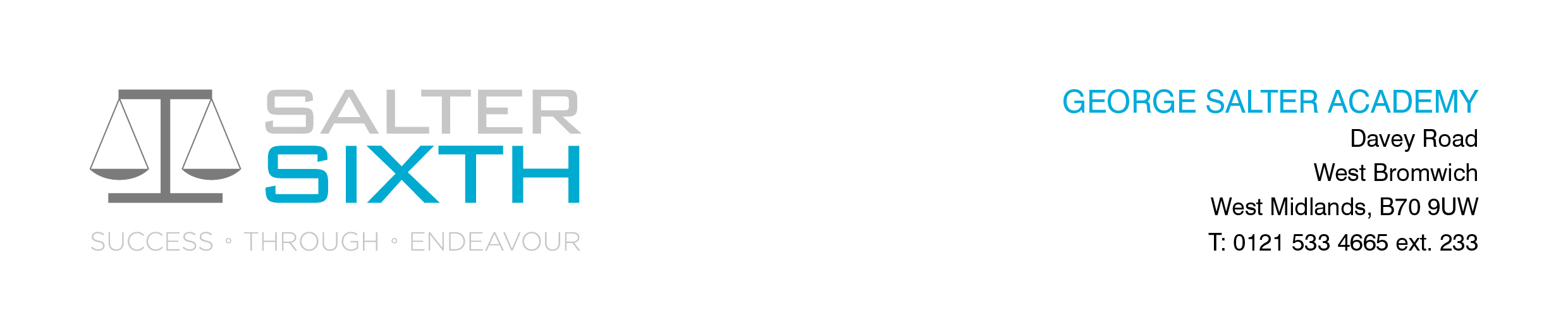 Year 11-12 Transition Pack:RSL Subsidiary Diploma Level 3 for Music Practitioners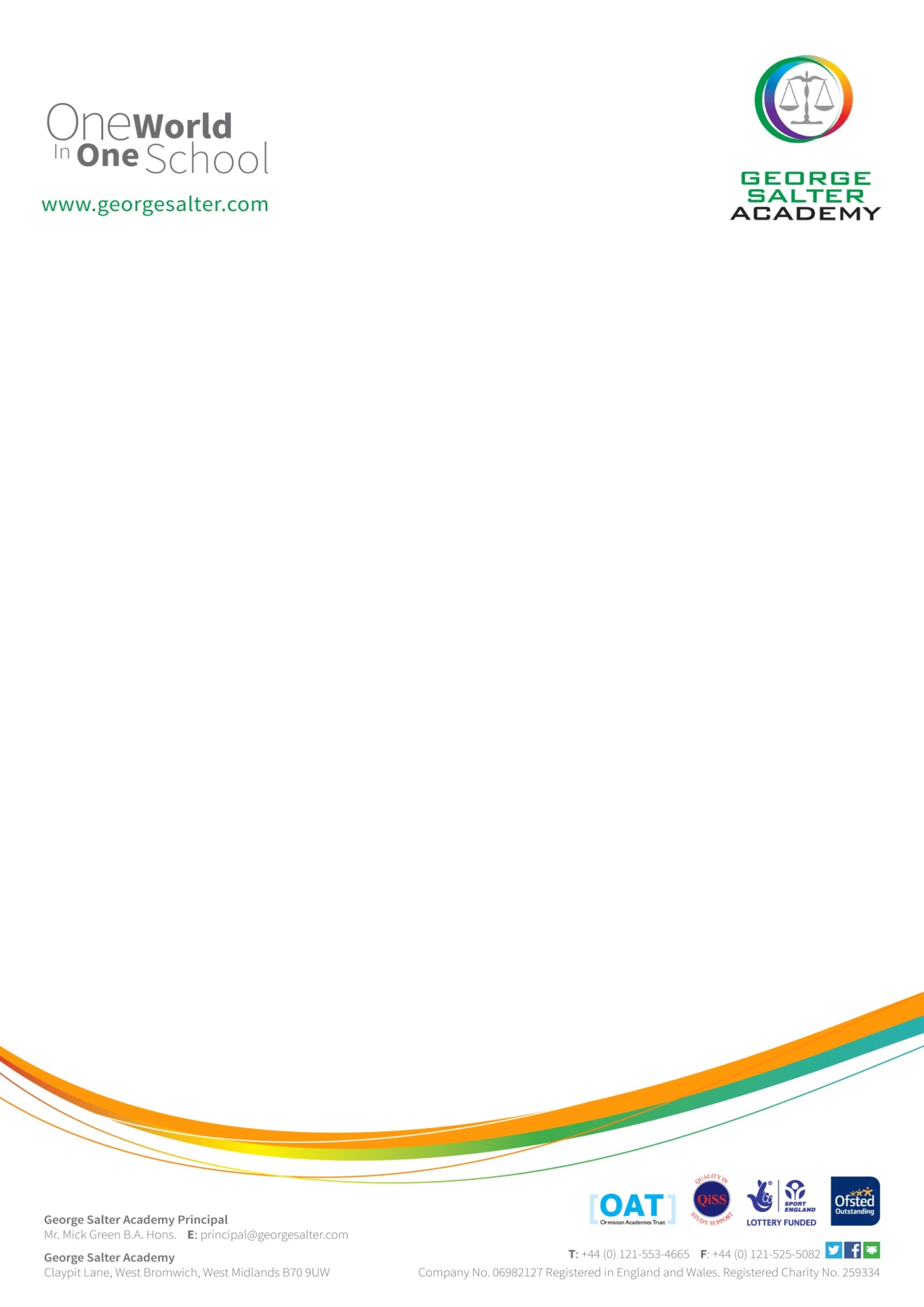 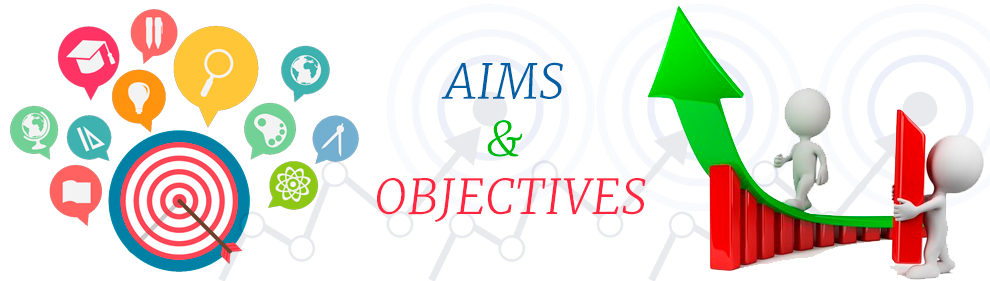 The Level 3 Subsidiary Diploma provides Music industry qualifications that will equip learners with the skills, knowledge and understanding for entry to employment in the music industry or progression to further study at a higher level. The qualification aims to offer practical structured learning with the flexibility to specialise in different disciplines directly relevant to employment within the music industry. 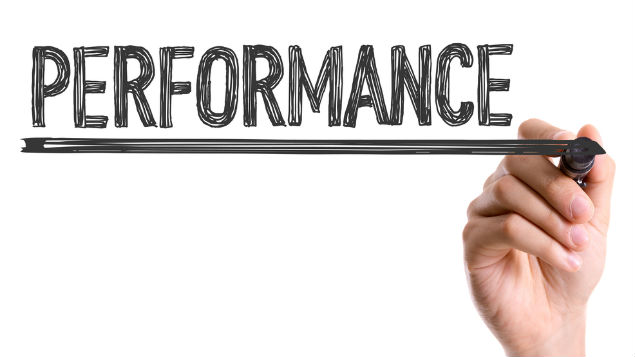 Those on the Performance pathway undertake one externally assessed Core unit (‘Rehearsal & Performance’) which is following a brief set by RSL.  Past briefs have been to organise and perform a 20 minute set at a themed festival.In addition, all learners take an internally assessed Core unit (Planning a Career in Music) together with a number of optional units that can develop their skills and understanding of musicianship, repertoire, rehearsal, promotion, and live/recorded performance.In this pathway, you will have the potential to:Perform effectively on your instrument/voiceRehearse and display musicianship skillsInitiate and develop repertoireRehearse effectively and perform live musicUnderstand contextual issues relating to music style, audience and the music industry.You will also have weekly one to one sessions with your specialist instrumental teachers.RSL Level 3 – Subsidiary Diploma for Music Practitioners – Performing (90 Credits)Year 1 Option unitsYear 2 – Core unitsHow will I be graded?
Grading works on a Pass/Merit/Distinction/Distinction* basis.  The scoring depends upon the credits for each unit.  For every 5 units, D=4, M=3, P=2.  To calculate the overall grade, a percentage is calculated.
94% - 100% - D*
87%-93% - D 
63%-86% - M
50%-62% - PWork is assessed on a regular basis.  Work could be asked for in two or three of the following formats:
- Observations taken in lesson
- Discussion through open ended questioning and creative/reflective thinking
- Learning logs (for you to make your own reflections)
- Peer assessment
- Practise performances and presentations
- Visual representations, such as vlogs
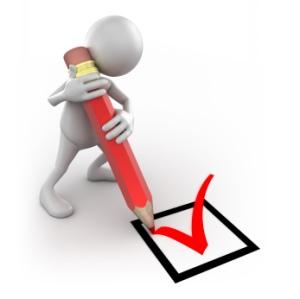 One further attempt of all assessments is permitted. The minimum total credits required to pass the course is 90.  You will study 6 units over the 2 years.Summer activity – preparing for Unit 363 Session Music ‘Working as a session musician requires versatility, creativity and professionalism’. Task 1 Research and presentCreate a 10 minute presentation (ppt or video) of the musical characteristics of the following styles:Reggae/Ska, Funk, Motown, Rock. Include recordings for referenceTask 2: Mini portfolio of PerformanceSelect a repertoire of one song you would like to perform for each genre.  Create/purchase a diary. Keep a written diary or video log evidencing your personal practice sessions. Be prepared to perform two songs/instrumental performances in September and hand in your diary/log to support the rehearsal process.Contact h.jones1@georgesalter.com for further guidanceTermUnit & detailsCreditGLHAutumn363 – Session Musician – internal322 – Music instrument development - internal1056030Spring304 – Composing music (styles) songwriting- internalOR385 - Improving instrumental performance - internal15159090Summer353 – Event management1590TermUnit & detailsCreditGLHAutumnSpring349 – Planning for a career in Music – Internal Core387 – Rehearsal Skills & Live Music Performance – External Core153090180